附件2：珠海市斗门区2023年1月份公开招聘250名公办中小学教师面试考点示意图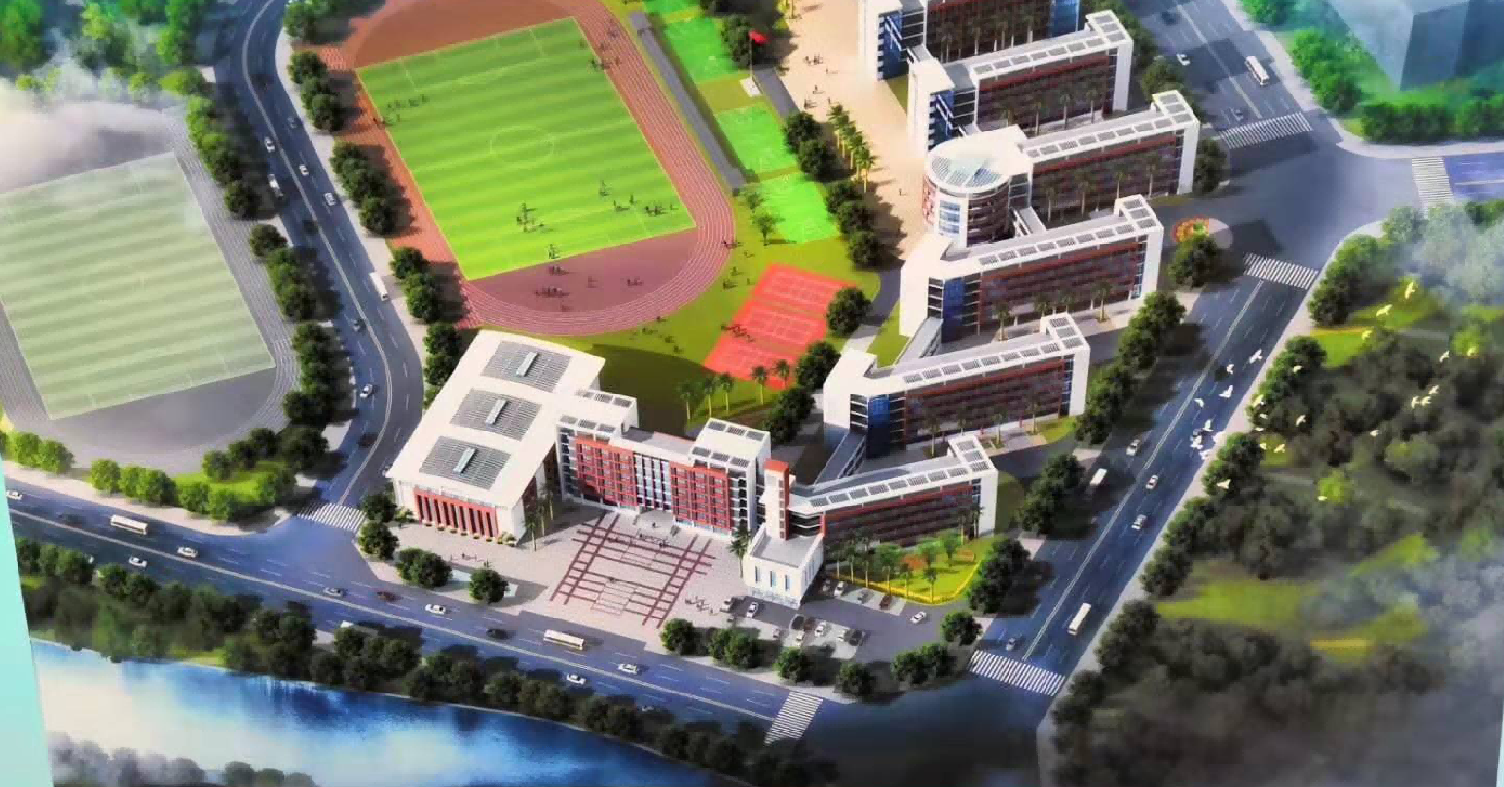 